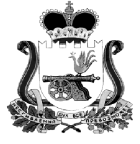 КРАСНИНСКАЯ РАЙОННАЯ ДУМАРЕШЕНИЕот 26 февраля 2021 года                                                                                     № 06Об утверждении перечня имущества, являющегося государственной собственностью Смоленской области и передаваемого в собственность муниципального образования «Краснинский район» Смоленской областиВ соответствии с Законом Смоленской области от 21.02.2002 года №22-з «О порядке управления и распоряжения государственной собственностью Смоленской области», постановлением Администрации Смоленской области от 29.08.2002 года №217 «Об утверждении  порядка принятия решения о передаче объектов государственной собственности Смоленской области в собственность  муниципального образования и передачи объектов государственной собственности Смоленской области в собственность муниципального образования», Положением «О порядке управления и распоряжения имуществом, находящимся в муниципальной собственности муниципального образования «Краснинский район» Смоленской области», утвержденным решением Краснинской районной Думы от 09.06.2017 года №81, обращением Администрации муниципального образования «Краснинский район» Смоленской области, Краснинская районная ДумаРЕШИЛА:1. Утвердить прилагаемый перечень имущества, являющегося государственной собственностью Смоленской области и передаваемого в собственность муниципального образования «Краснинский район» Смоленской области.2. Просить Департамент имущественных и земельных отношений Смоленской области рассмотреть вопрос о передаче имущества, являющегося государственной собственностью Смоленской области, в собственность муниципального образования «Краснинский район» Смоленской области и подготовить проект распоряжения Администрации Смоленской области.Председатель                                                          И.о. Главы муниципального образования                         Краснинской районной Думы                                              «Краснинский район»                                                                                                   Смоленской области______________ И.В. Тимошенков                                   _____________ А.В. ГерасимовПриложение к решениюКраснинской районной Думыот 26 февраля 2021 г. № 06ПЕРЕЧЕНЬимущества, являющегося государственной собственностью Смоленской области и подлежащего передаче в собственность муниципального образования«Краснинский район» Смоленской области№ п/пНаименование товараСерийный номерЦена за единицу,руб.Количество, шт.Сумма, руб.Автобус специальный для перевозки детей, ЭПТС 164301015918325,идентификационный номер (VIN) X1M3205BXL0002661,марка ПАЗ, коммерческое наименование 32053-70,номер двигателя L1002562,номер шасси (рамы) отсутствует, номер кузова(кабины, прицепа) X1M3205BXL0002661,цвет кузова (кабины, прицепа) желтый,год изготовления 2020VINX1M3205BXL00026612 062 000-0012 062 000-00